                                                                                                     Asmens duomenų tvarkymo ir duomenų                                                                                                      subjektų teisių įgyvendinimo valstybinės                                                                                               archyvų sistemos įstaigose taisyklių                                                        8 priedas(Pranešimo apie asmens duomenų saugumo pažeidimą forma)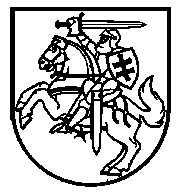 ___________________________________________________(valstybinės archyvų sistemos įstaigos pavadinimas)________________________________________________________________________________(valstybinės archyvų sistemos įstaigos duomenys)1. Asmens duomenų saugumo pažeidimo apibūdinimas:1.1. Asmens duomenų saugumo pažeidimo data _______________, laikas ____________; 1.2. Asmens duomenų saugumo pažeidimo nustatymo data ____________________, laikas ______________; 1.3. asmens duomenų saugumo pažeidimo vieta: _________________________________________________________________________________________________________________; 1.4. asmens duomenų saugumo pažeidimo aplinkybės: ____________________________________________________________________________________________________________;1.5. Apytikslis duomenų subjektų, kurių asmens duomenų saugumas pažeistas, skaičius ir kategorijos;1.6. Asmens duomenų, kurių saugumas pažeistas, skaičius ir kategorijos: _____________________________________________________________________________________________;1.7. kita, duomenų valdytojo nuomone, reikalinga informacija: ______________________________________________________________________________________________________.2. Galimos asmens duomenų saugumo pažeidimo pasekmės: ________________________________________________________________________________________________________________________________________________________________________________________.  3. Priemonės, kurių imtasi arba siūloma imtis, kad būtų pašalintas asmens duomenų saugumo pažeidimas arba sumažintos pažeidimo pasekmės: ______________________________________________________________________________________________________________________________________________________________________________________________.  4. Duomenys apie duomenų subjektų informavimo apie asmens duomenų saugumo pažeidimą faktą: ________________________________________________________________________________________________________________________________________________________________________________________________________________________________:4.1. būdas, kaip duomenų subjektai buvo informuoti: ______________________________; 4.2. informuotų duomenų subjektų skaičius: ______________________________________.5. Pranešimo pateikimo Valstybinei duomenų apsaugos inspekcijai vėlavimo priežastys: _______________________________________________________________________________________________________________________________________________________________. 6. Kita reikšminga informacija: _______________________________________________________________________________________________________________________________________________________________________________________________________________.    7. Asmuo galintis suteikti daugiau informacijos apie asmens duomenų saugumo pažeidimą (duomenų apsaugos pareigūnas ar kitas kontaktinis asmuo): ______________________________________________________________________________________________________________________________________________________________________________________________. Valstybinei duomenų apsaugos inspekcijaiL. Sapiegos g. 17, 10312 Vilnius
El. paštas: ada@ada.ltarba Duomenų subjekto vardas, pavardė,adresas ar elektroninio pašto adresasValstybinei duomenų apsaugos inspekcijaiL. Sapiegos g. 17, 10312 Vilnius
El. paštas: ada@ada.ltarba Duomenų subjekto vardas, pavardė,adresas ar elektroninio pašto adresasValstybinei duomenų apsaugos inspekcijaiL. Sapiegos g. 17, 10312 Vilnius
El. paštas: ada@ada.ltarba Duomenų subjekto vardas, pavardė,adresas ar elektroninio pašto adresasPRANEŠIMAS APIE ASMENS DUOMENŲ SAUGUMO PAŽEIDIMĄPRANEŠIMAS APIE ASMENS DUOMENŲ SAUGUMO PAŽEIDIMĄPRANEŠIMAS APIE ASMENS DUOMENŲ SAUGUMO PAŽEIDIMĄPRANEŠIMAS APIE ASMENS DUOMENŲ SAUGUMO PAŽEIDIMĄPRANEŠIMAS APIE ASMENS DUOMENŲ SAUGUMO PAŽEIDIMĄPRANEŠIMAS APIE ASMENS DUOMENŲ SAUGUMO PAŽEIDIMĄPRANEŠIMAS APIE ASMENS DUOMENŲ SAUGUMO PAŽEIDIMĄNr.Nr.(data)(pareigų pavadinimas)(parašas)(vardas ir pavardė)